Зарегистрировано в Минюсте России 23 января 2013 г. N 26692МИНИСТЕРСТВО ЗДРАВООХРАНЕНИЯ РОССИЙСКОЙ ФЕДЕРАЦИИПРИКАЗот 15 ноября 2012 г. N 926нОБ УТВЕРЖДЕНИИ ПОРЯДКАОКАЗАНИЯ МЕДИЦИНСКОЙ ПОМОЩИ ВЗРОСЛОМУ НАСЕЛЕНИЮПРИ ЗАБОЛЕВАНИЯХ НЕРВНОЙ СИСТЕМЫВ соответствии со статьей 37 Федерального закона от 21 ноября 2011 г. N 323-ФЗ "Об основах охраны здоровья граждан в Российской Федерации" (Собрание законодательства Российской Федерации, 2011, N 48, ст. 6724; 2012, N 26, ст. 3442, 3446) приказываю:1. Утвердить прилагаемый Порядок оказания медицинской помощи взрослому населению при заболеваниях нервной системы.2. Признать утратившим силу приказ Министерства здравоохранения и социального развития Российской Федерации от 13 апреля 2011 г. N 316н "Об утверждении Порядка оказания медицинской помощи взрослому населению при заболеваниях нервной системы по профилю "неврология" (зарегистрирован Министерством юстиции Российской Федерации 30 мая 2011 г. N 20888).МинистрВ.И.СКВОРЦОВАУтвержденприказом Министерства здравоохраненияРоссийской Федерацииот 15 ноября 2012 г. N 926нПОРЯДОКОКАЗАНИЯ МЕДИЦИНСКОЙ ПОМОЩИ ВЗРОСЛОМУ НАСЕЛЕНИЮПРИ ЗАБОЛЕВАНИЯХ НЕРВНОЙ СИСТЕМЫ1. Настоящий Порядок устанавливает правила оказания медицинской помощи взрослому населению при заболеваниях нервной системы, за исключением оказания медицинской помощи больным с острыми нарушениями мозгового кровообращения.2. Медицинская помощь взрослому населению при заболеваниях нервной системы (далее - медицинская помощь) оказывается в виде:первичной медико-санитарной помощи;скорой, в том числе скорой специализированной, медицинской помощи;специализированной, в том числе высокотехнологичной, медицинской помощи;паллиативной медицинской помощи.3. Медицинская помощь оказывается в следующих условиях:вне медицинской организации (по месту вызова бригады скорой, в том числе скорой специализированной, медицинской помощи, а также в транспортном средстве при медицинской эвакуации);амбулаторно (в условиях, не предусматривающих круглосуточного медицинского наблюдения и лечения), в том числе на дому при вызове медицинского работника;в дневном стационаре (в условиях, предусматривающих медицинское наблюдение и лечение в дневное время, но не требующих круглосуточного медицинского наблюдения и лечения);стационарно (в условиях, обеспечивающих круглосуточное медицинское наблюдение и лечение).4. Медицинская помощь оказывается в форме:экстренной - при острых заболеваниях нервной системы, состояниях, обострении хронических заболеваний нервной системы, представляющих угрозу жизни больного;неотложной - при внезапных острых заболеваниях нервной системы, состояниях, обострении хронических заболеваний нервной системы без явных признаков угрозы жизни больного;плановой - при проведении профилактических мероприятий, при заболеваниях и состояниях, не сопровождающихся угрозой жизни больного, не требующих экстренной и неотложной медицинской помощи, и отсрочка оказания которой на определенное время не повлечет за собой ухудшение состояния больного, угрозу его жизни и здоровью.5. Первичная медико-санитарная помощь включает в себя мероприятия по профилактике, диагностике, лечению заболеваний нервной системы, а также медицинской реабилитации, формированию здорового образа жизни и санитарно-гигиеническому просвещению населения.6. Первичная медико-санитарная помощь предусматривает:первичную доврачебную медико-санитарную помощь;первичную врачебную медико-санитарную помощь;первичную специализированную медико-санитарную помощь.Первичная доврачебная медико-санитарная помощь оказывается в амбулаторных условиях фельдшерами и другими медицинскими работниками со средним медицинским образованием.Первичная врачебная медико-санитарная помощь осуществляется врачами-терапевтами, врачами-терапевтами участковыми, врачами общей практики (семейными врачами) в амбулаторных условиях.При наличии медицинских показаний к оказанию медицинской помощи, не требующей лечения в стационарных условиях, врач-терапевт, врач-терапевт участковый, врач общей практики (семейный врач), фельдшер направляет больного в кабинет врача-невролога медицинской организации для оказания первичной специализированной медико-санитарной помощи.Первичная специализированная медико-санитарная помощь осуществляется врачом-неврологом медицинской организации, оказывающей первичную медико-санитарную помощь.При невозможности оказания медицинской помощи в рамках первичной специализированной медико-санитарной помощи и наличии медицинских показаний больной с заболеваниями нервной системы направляется в медицинскую организацию, оказывающую специализированную медицинскую помощь при заболеваниях нервной системы.7. Скорая, в том числе скорая специализированная, медицинская помощь больным с заболеваниями нервной системы осуществляется фельдшерскими выездными бригадами скорой медицинской помощи, врачебными выездными бригадами скорой медицинской помощи в соответствии с приказом Министерства здравоохранения и социального развития Российской Федерации от 1 ноября 2004 г. N 179 "Об утверждении Порядка оказания скорой медицинской помощи" (зарегистрирован Министерством юстиции Российской Федерации 23 ноября 2004 г., регистрационный N 6136) с изменениями, внесенными приказами Министерства здравоохранения и социального развития Российской Федерации от 2 августа 2010 г. N 586н (зарегистрирован Министерством юстиции Российской Федерации 30 августа 2010 г., регистрационный N 18289), от 15 марта 2011 г. N 202н (зарегистрирован Министерством юстиции Российской Федерации 4 апреля 2011 г., регистрационный N 20390), от 30 января 2012 г. N 65н (зарегистрирован Министерством юстиции Российской Федерации 14 марта 2012 г., регистрационный N 23472).8. Скорая, в том числе скорая специализированная, медицинская помощь оказывается в экстренной или неотложной форме вне медицинской организации, а также в амбулаторных и стационарных условиях.9. При оказании скорой медицинской помощи в случае необходимости осуществляется медицинская эвакуация, которая включает в себя санитарно-авиационную и санитарную эвакуацию.10. Специализированная, в том числе высокотехнологичная, медицинская помощь оказывается врачами-неврологами в стационарных условиях и условиях дневного стационара и включает в себя профилактику, диагностику, лечение заболеваний и состояний, требующих использования специальных методов и сложных медицинских технологий, а также медицинскую реабилитацию.11. Плановая медицинская помощь оказывается при заболеваниях нервной системы, не сопровождающихся угрозой жизни, не требующих экстренной и неотложной помощи, отсрочка оказания которой на определенное время не повлечет за собой ухудшение состояния, угрозу жизни и здоровью больного, а также для проведения мероприятий, направленных на предотвращение развития рецидивов заболеваний нервной системы.12. Оказание медицинской помощи в медицинской организации, оказывающей специализированную, в том числе высокотехнологичную, медицинскую помощь, осуществляется по медицинским показаниям:при самостоятельном обращении больного;по направлению фельдшера, врача-терапевта, врача-терапевта участкового, врача общей практики (семейного врача), врача-невролога медицинской организации, оказывающей первичную медико-санитарную помощь;при доставлении больного бригадой скорой медицинской помощи.13. Бригада скорой медицинской помощи доставляет больных с заболеваниями нервной системы в медицинские организации, оказывающие круглосуточную медицинскую помощь по профилю "неврология", "анестезиология и реанимация".14. При поступлении в медицинскую организацию для оказания медицинской помощи в стационарных условиях больной с заболеванием нервной системы осматривается в приемном отделении врачом-неврологом и при наличии медицинских показаний и отсутствии угрожающих жизни состояний направляется в неврологическое отделение, а при наличии угрожающих жизни состояний - в отделение реанимации и интенсивной терапии.15. При наличии медицинских показаний больные с заболеваниями нервной системы после устранения угрожающих жизни состояний переводятся в неврологическое отделение для оказания специализированной, в том числе высокотехнологичной, медицинской помощи.16. При наличии медицинских показаний лечение больного с заболеваниями нервной системы проводят с привлечением врачей-специалистов по специальностям, предусмотренным Номенклатурой специальностей специалистов с высшим и послевузовским медицинским и фармацевтическим образованием в сфере здравоохранения Российской Федерации, утвержденной приказом Министерства здравоохранения и социального развития Российской Федерации от 23 апреля 2009 г. N 210н (зарегистрирован Министерством юстиции Российской Федерации 5 июня 2009 г., регистрационный N 14032), с изменениями, внесенными приказом Министерства здравоохранения и социального развития Российской Федерации от 9 февраля 2011 г. N 94н (зарегистрирован Министерством юстиции Российской Федерации 16 марта 2011 г., регистрационный N 20144).17. При выявлении признаков онкологического заболевания нервной системы проводится консультация врача-нейрохирурга, по итогам которой консилиумом врачей принимается решение о дальнейшей тактике лечения больного.18. Предварительный диагноз заболевания нервной системы устанавливается в течение первых суток с момента поступления больного в неврологическое отделение медицинской организации на основании данных клинического обследования, результатов инструментальных и лабораторных методов исследования.Основной диагноз устанавливается в течение трех суток с момента поступления больного в неврологическое отделение на основании клинико-неврологического обследования, результатов инструментальных и лабораторных методов исследования, динамического наблюдения.19. Медицинская помощь оказывается в соответствии со стандартами медицинской помощи.20. Оказание специализированной, за исключением высокотехнологичной, медицинской помощи осуществляется в федеральных государственных медицинских организациях, находящихся в ведении Министерства здравоохранения Российской Федерации, при необходимости установления окончательного диагноза в связи с нетипичностью течения заболевания, отсутствии эффекта от проводимой терапии и (или) повторных курсов лечения при вероятной эффективности других методов лечения, высоком риске хирургического лечения в связи с осложненным течением основного заболевания или наличием сопутствующих заболеваний, необходимости дообследования в диагностически сложных случаях и (или) комплексной предоперационной подготовке у больных с осложненными формами заболевания, сопутствующими заболеваниями, при необходимости повторной госпитализации по рекомендации указанных федеральных государственных медицинских организаций в соответствии с Порядком направления граждан Российской Федерации в федеральные государственные учреждения, находящиеся в ведении Министерства здравоохранения и социального развития Российской Федерации, для оказания специализированной медицинской помощи, приведенным в приложении к Порядку организации оказания специализированной медицинской помощи, утвержденному приказом Министерства здравоохранения и социального развития Российской Федерации от 16 апреля 2010 г. N 243н "Об организации исполнения специализированной помощи" (зарегистрирован Министерством юстиции Российской Федерации 12 мая 2010 г., регистрационный N 17175), а также при наличии у больного медицинских показаний - в федеральных государственных медицинских организациях, оказывающих специализированную медицинскую помощь, в соответствии с Порядком направления граждан органами исполнительной власти субъектов Российской Федерации в сфере здравоохранения к месту лечения при наличии медицинских показаний, утвержденным приказом Министерства здравоохранения и социального развития Российской Федерации от 5 октября 2005 г. N 617 "О Порядке направления граждан органами исполнительной власти субъектов Российской Федерации в сфере здравоохранения к месту лечения при наличии медицинских показаний" (зарегистрирован Министерством юстиции Российской Федерации 27 октября 2005 г., регистрационный N 7115).21. При наличии у больного медицинских показаний к оказанию высокотехнологичной медицинской помощи направление в медицинскую организацию, оказывающую высокотехнологичную медицинскую помощь, осуществляется в соответствии с Порядком направления граждан Российской Федерации для оказания высокотехнологичной медицинской помощи за счет бюджетных ассигнований, предусмотренных в федеральном бюджете Министерству здравоохранения Российской Федерации, путем применения специализированной информационной системы, утвержденным приказом Министерства здравоохранения и социального развития Российской Федерации от 28 декабря 2011 г. N 1689н (зарегистрирован Министерством юстиции Российской Федерации 8 февраля 2012 г., регистрационный N 23164).22. После окончания срока оказания медицинской помощи больному с заболеваниями нервной системы в стационарных условиях неврологического отделения, предусмотренного стандартами медицинской помощи, дальнейшие тактика ведения и медицинская реабилитация больного с заболеваниями нервной системы определяется консилиумом врачей.23. В медицинских организациях, оказывающих специализированную, в том числе высокотехнологичную, медицинскую помощь при заболеваниях нервной системы, включая научно-практические, медицинские научно-исследовательские институты, образовательные учреждения, рекомендуется создавать клинико-диагностические кабинеты и специализированные неврологические центры.24. Больные с заболеваниями нервной системы по медицинским показаниям направляются в медицинские организации, оказывающие паллиативную медицинскую помощь.25. При определении медицинской организации для дальнейшего оказания медицинской помощи в амбулаторных условиях и медицинской реабилитации рекомендуется оценивать уровень мобильности больного по шкале мобильности Ривермид.26. Больные с заболеваниями нервной системы по медицинским показаниям направляются для проведения реабилитационных мероприятий в специализированные медицинские и санаторно-курортные организации.27. Медицинские организации, оказывающие медицинскую помощь, осуществляют свою деятельность в соответствии с приложениями N 1 - 9 к настоящему Порядку.Приложение N 1к Порядку оказания медицинскойпомощи взрослому населениюпри заболеваниях нервнойсистемы, утвержденному приказомМинистерства здравоохраненияРоссийской Федерацииот 15 ноября 2012 г. N 926нПРАВИЛА ОРГАНИЗАЦИИ ДЕЯТЕЛЬНОСТИ КАБИНЕТА ВРАЧА-НЕВРОЛОГА1. Настоящие Правила устанавливают порядок организации деятельности кабинета врача-невролога, оказывающего первичную специализированную медико-санитарную помощь больным с заболеваниями нервной системы в медицинских организациях.2. Кабинет врача-невролога создается в качестве структурного подразделения медицинской организации.3. Штатная численность кабинета врача-невролога устанавливается руководителем медицинской организации, в составе которой создан кабинет врача-невролога, исходя из объема проводимой лечебно-диагностической работы и численности обслуживаемого населения, с учетом рекомендуемых штатных нормативов, предусмотренных приложением N 2 к Порядку оказания медицинской помощи взрослому населению при заболеваниях нервной системы, утвержденному настоящим приказом.4. На должность врача-невролога кабинета врача-невролога назначается специалист, соответствующий требованиям, предъявляемым Квалификационными требованиями к специалистам с высшим и послевузовским медицинским и фармацевтическим образованием в сфере здравоохранения, утвержденными приказом Министерства здравоохранения и социального развития Российской Федерации от 7 июля 2009 г. N 415н (зарегистрирован Министерством юстиции Российской Федерации 9 июля 2009 г., регистрационный N 14292), с изменениями, внесенными приказом Министерства здравоохранения и социального развития Российской Федерации от 26 декабря 2011 г. N 1644н (зарегистрирован Министерством юстиции Российской Федерации 18 апреля 2012 г., регистрационный N 23879), по специальности "неврология", а также Квалификационными характеристиками должностей работников в сфере здравоохранения Единого квалификационного справочника должностей руководителей, специалистов и служащих, утвержденного приказом Министерства здравоохранения и социального развития Российской Федерации от 23 июля 2010 г. N 541н (зарегистрирован Министерством юстиции Российской Федерации 25 августа 2010 г. N 18247).5. На должности работников со средним медицинским образованием кабинета врача-невролога назначаются специалисты, соответствующие Квалификационным характеристикам должностей работников в сфере здравоохранения Единого квалификационного справочника должностей руководителей, специалистов и служащих, утвержденного приказом Министерства здравоохранения и социального развития Российской Федерации от 23 июля 2010 г. N 541н.6. Кабинет врача-невролога оснащается в соответствии со стандартом оснащения, предусмотренным приложением N 5 к Порядку оказания медицинской помощи взрослому населению при заболеваниях нервной системы, утвержденному настоящим приказом.7. К основным функциям Кабинета врача-невролога относятся:обследование, лечение, динамическое наблюдение больных с заболеваниями нервной системы;при наличии медицинских показаний - направление больных с заболеваниями нервной системы для оказания медицинской помощи в стационарных условиях в неврологические отделения медицинских организаций, оказывающих специализированную, в том числе высокотехнологичную, медицинскую помощь;при наличии медицинских показаний - направление больных с заболеваниями нервной системы на консультацию к врачу-нейрохирургу и иным врачам-специалистам;отбор и направление больных с заболеваниями нервной системы на консультацию в клинико-диагностический кабинет, специализированные неврологические центры;отбор и направление больных с заболеваниями нервной системы на медицинскую реабилитацию и санаторно-курортное лечение;осуществление экспертизы временной нетрудоспособности;направление больных с признаками стойкой утраты трудоспособности для освидетельствования на медико-социальную экспертизу;оказание консультативной помощи врачам других специальностей по вопросам диагностики, лечения и профилактики заболеваний нервной системы;внедрение в практику новых современных методов диагностики, лечения и профилактики заболеваний нервной системы;ведение учетной и отчетной документации, предоставление отчетов о деятельности в установленном порядке, сбор данных для регистров, ведение которых предусмотрено действующим законодательством Российской Федерации.Приложение N 2к Порядку оказания медицинскойпомощи взрослому населениюпри заболеваниях нервнойсистемы, утвержденному приказомМинистерства здравоохраненияРоссийской Федерацииот 15 ноября 2012 г. N 926нРЕКОМЕНДУЕМЫЕ ШТАТНЫЕ НОРМАТИВЫ КАБИНЕТА ВРАЧА-НЕВРОЛОГАПримечания:1. Рекомендуемые штатные нормативы кабинета врача-невролога не распространяются на медицинские организации частной системы здравоохранения.2. Для районов с низкой плотностью населения и ограниченной транспортной доступностью медицинских организаций количество должностей врача-невролога и медицинской сестры кабинета врача-невролога устанавливаются исходя из меньшей численности населения (корректируются с учетом нагрузки, но не менее 0,25 должности врача-невролога).3. Для организаций и территорий, подлежащих обслуживанию Федеральным медико-биологическим агентством согласно распоряжению Правительства Российской Федерации от 21 августа 2006 г. N 1156-р (Собрание законодательства Российской Федерации, 2006, N 35, ст. 3774; N 49, ст. 5267; N 52, ст. 5614; 2008, N 11, ст. 1060; 2009, N 14, ст. 1727; 2010, N 3, ст. 336; N 18, ст. 2271; 2011, N 16, ст. 2303; N 21, ст. 3004; N 47, ст. 6699; N 51, ст. 7526; 2012, N 19, ст. 2410), количество должностей врача-невролога кабинета врача-невролога устанавливается вне зависимости от численности прикрепленного населения.Приложение N 3к Порядку оказания медицинскойпомощи взрослому населениюпри заболеваниях нервнойсистемы, утвержденному приказомМинистерства здравоохраненияРоссийской Федерацииот 15 ноября 2012 г. N 926нПРАВИЛАОРГАНИЗАЦИИ ДЕЯТЕЛЬНОСТИ КЛИНИКО-ДИАГНОСТИЧЕСКОГО КАБИНЕТА1. Настоящие Правила устанавливают порядок организации деятельности клинико-диагностического кабинета (далее - Кабинет).2. Кабинет создается как структурное подразделение медицинской организации, оказывающей специализированную медицинскую помощь больным с заболеваниями нервной системы, имеющей в своем штате врачей-психотерапевтов, врачей-физиотерапевтов, врачей по медицинской реабилитации, врачей по лечебной физкультуре, инструкторов по лечебной физкультуре, логопедов и медицинских психологов, а также имеющей в своей структуре отделение функциональной диагностики и отделение лечебной физкультуры.3. Штатная численность Кабинета утверждается руководителем медицинской организации, в составе которой создан Кабинет, исходя из объема проводимой лечебно-диагностической работы и численности обслуживаемого населения, с учетом рекомендуемых штатных нормативов, предусмотренных приложением N 4 к Порядку оказания медицинской помощи взрослому населению при заболеваниях нервной системы, утвержденному настоящим приказом.4. По решению руководителя медицинской организации, в которой создан Кабинет, для обеспечения своей деятельности Кабинет может использовать возможности лечебно-диагностических и вспомогательных подразделений медицинской организации.5. На должность врача-невролога Кабинета назначается специалист, соответствующий требованиям, предъявляемым Квалификационными требованиями к специалистам с высшим и послевузовским медицинским и фармацевтическим образованием в сфере здравоохранения Единого квалификационного справочника должностей руководителей, специалистов и служащих, утвержденного приказом Министерства здравоохранения и социального развития Российской Федерации от 7 июля 2009 г. N 415н, по специальности "неврология", а также Квалификационными характеристиками должностей работников в сфере здравоохранения Единого квалификационного справочника должностей руководителей, специалистов и служащих, утвержденного приказом Министерства здравоохранения и социального развития Российской Федерации от 23 июля 2010 г. N 541н.6. На должности работников со средним медицинским образованием Кабинета назначаются специалисты, соответствующие требованиям, предъявляемым Квалификационными характеристиками должностей работников в сфере здравоохранения Единого квалификационного справочника должностей руководителей, специалистов и служащих, утвержденного приказом Министерства здравоохранения и социального развития Российской Федерации от 23 июля 2010 г. N 541н.7. Кабинет осуществляет следующие функции:диагностика, лечение, диспансерное наблюдение, медицинская реабилитация, динамическое наблюдение больных с заболеваниями нервной системы;отбор и направление больных с заболеваниями нервной системы для оказания специализированной, в том числе высокотехнологичной, медицинской помощи в стационарных условиях;отбор и направление больных с заболеваниями нервной системы на консультацию к врачам разных специальностей;оказание консультативной и организационно-методической помощи врачам-неврологам по вопросам диагностики и лечения заболеваний нервной системы;осуществление взаимодействия с клиническими, образовательными и научно-исследовательскими учреждениями, профессиональными медицинскими организациями;внедрение в практику новых современных методов диагностики, лечения и профилактики заболеваний нервной системы;проведение обучающих программ для больных с заболеваниями нервной системы и их родственников;ведение учетной и отчетной документации, предоставление отчетов о деятельности в установленном порядке, сбор данных для регистров, ведение которых предусмотрено действующим законодательством Российской Федерации.8. Кабинет оснащается в соответствии со стандартом оснащения, предусмотренным приложением N 5 к Порядку оказания медицинской помощи взрослому населению при заболеваниях нервной системы, утвержденному настоящим приказом.Приложение N 4к Порядку оказания медицинскойпомощи взрослому населениюпри заболеваниях нервнойсистемы, утвержденному приказомМинистерства здравоохраненияРоссийской Федерацииот 15 ноября 2012 г. N 926нРЕКОМЕНДУЕМЫЕ ШТАТНЫЕ НОРМАТИВЫКЛИНИКО-ДИАГНОСТИЧЕСКОГО КАБИНЕТАПримечание:1. Для обеспечения функций клинико-диагностического кабинета могут привлекаться медицинские работники других структурных подразделений медицинской организации, в составе которой создан клинико-диагностический кабинет.2. При количестве диспансерных больных менее 100 человек предусматривается 1 должность врача-невролога и 1 должность медицинской сестры.3. В медицинских организациях, имеющих в своем составе клинико-диагностический кабинет, рекомендуется предусматривать должности врача функциональной диагностики, врача по лечебной физкультуре, врача по медицинской реабилитации, врача-физиотерапевта, врача-психотерапевта, логопеда, медицинского психолога, инструктора по лечебной физкультуре из расчета 0,5 должности на клинико-диагностический кабинет, а также должности логопеда и медицинского психолога из расчета 1 на клинико-диагностический кабинет.4. Для организаций и территорий, подлежащих обслуживанию Федеральным медико-биологическим агентством согласно распоряжению Правительства Российской Федерации от 21 августа 2006 г. N 1156-р, количество должностей врача-невролога клинико-диагностический кабинета устанавливается вне зависимости от численности прикрепленного населения.Приложение N 5к Порядку оказания медицинскойпомощи взрослому населениюпри заболеваниях нервнойсистемы, утвержденному приказомМинистерства здравоохраненияРоссийской Федерацииот 15 ноября 2012 г. N 926нСТАНДАРТОСНАЩЕНИЯ КАБИНЕТА ВРАЧА-НЕВРОЛОГАИ КЛИНИКО-ДИАГНОСТИЧЕСКОГО КАБИНЕТА <*>--------------------------------<*> Для обеспечения выполнения функций кабинета врача-невролога и клинико-диагностического кабинета используется медицинское оборудование других структурных подразделений медицинской организации, в составе которой создан кабинет врача-невролога и (или) клинико-диагностический кабинет.Приложение N 6к Порядку оказания медицинскойпомощи взрослому населениюпри заболеваниях нервнойсистемы, утвержденному приказомМинистерства здравоохраненияРоссийской Федерацииот 15 ноября 2012 г. N 926нПРАВИЛА ОРГАНИЗАЦИИ ДЕЯТЕЛЬНОСТИ НЕВРОЛОГИЧЕСКОГО ОТДЕЛЕНИЯ1. Настоящие Правила устанавливают порядок организации деятельности неврологического отделения (далее - Отделение).2. Отделение создается в качестве структурного подразделения медицинских организаций, оказывающих специализированную медицинскую помощь больным с заболеваниями нервной системы.3. Штатная численность Отделения определяется исходя из объема проводимой лечебно-диагностической работы и численности обслуживаемого населения, с учетом рекомендуемых штатных нормативов, предусмотренных приложением N 7 к Порядку оказания медицинской помощи взрослому населению при заболеваниях нервной системы, утвержденному настоящим приказом.4. На должность заведующего Отделением назначается специалист, соответствующий требованиям, предъявляемым Квалификационными требованиями к специалистам с высшим и послевузовским медицинским и фармацевтическим образованием в сфере здравоохранения, утвержденными приказом Министерства здравоохранения и социального развития Российской Федерации от 7 июля 2009 г. N 415н, по специальности "неврология", а также Квалификационными характеристиками должностей работников в сфере здравоохранения Единого квалификационного справочника должностей руководителей, специалистов и служащих, утвержденного приказом Министерства здравоохранения и социального развития Российской Федерации от 23 июля 2010 г. N 541н.5. На должность врача Отделения назначается специалист, соответствующий требованиям, предъявляемым Квалификационными требованиями к специалистам с высшим и послевузовским медицинским и фармацевтическим образованием в сфере здравоохранения, утвержденными приказом Министерства здравоохранения и социального развития Российской Федерации от 7 июля 2009 г. N 415н, по специальности "неврология", а также Квалификационными характеристиками должностей работников в сфере здравоохранения Единого квалификационного справочника должностей руководителей, специалистов и служащих, утвержденного приказом Министерства здравоохранения и социального развития Российской Федерации от 23 июля 2010 г. N 541н.6. На должности работников со средним медицинским образованием Отделения назначаются специалисты, соответствующие Квалификационным характеристикам должностей работников в сфере здравоохранения Единого квалификационного справочника должностей руководителей, специалистов и служащих, утвержденного приказом Министерства здравоохранения и социального развития Российской Федерации от 23 июля 2010 г. N 541н (зарегистрирован Министерством юстиции Российской Федерации 25 августа 2010 г. N 18247).7. В структуре Отделения рекомендуется предусматривать:кабинет заведующего;кабинет для врачей;кабинет психотерапевта;кабинет логопеда;кабинет мануального терапевта;кабинет лечебной физкультуры для индивидуальных занятий;кабинет групповой условно-рефлекторной терапии;кабинет функциональной диагностики;процедурную.8. В Отделении рекомендуется предусматривать:палаты для больных;помещение для осмотра больных;зал для занятий на тренажерах;комнату для медицинских работников;кабинет старшей медицинской сестры;комнату для хранения медицинского оборудования;комнату сестры-хозяйки;буфетную и раздаточную;помещение для хранения чистого белья;помещение для сбора грязного белья;душевую и туалет для медицинских работников;душевые и туалеты для больных;санитарную комнату;комнату для посетителей;учебный класс клинической базы;помещение дневного пребывания больных (холл).9. Оснащение Отделения осуществляется в соответствии со стандартом оснащения, предусмотренным приложением N 8 к Порядку оказания медицинской помощи взрослому населению при заболеваниях нервной системы, утвержденному настоящим приказом.10. По решению руководителя медицинской организации, в которой создано Отделение, для обеспечения своей деятельности Отделение может использовать возможности лечебно-диагностических и вспомогательных подразделений медицинской организации, в структуре которой оно создано.11. Отделение осуществляет следующие функции:оказание специализированной медицинской помощи больным с заболеваниями нервной системы в стационарных условиях;осуществление медицинской реабилитации больных с заболеваниями нервной системы, в том числе после хирургических вмешательств;определение медицинских показаний и направление больных с заболеваниями нервной системы, способных к самообслуживанию, на медицинскую реабилитацию в специализированные медицинские организации, а также в медицинские организации, оказывающие паллиативную помощь;оказание консультативной медицинской помощи больным с заболеваниями нервной системы, находящимся в отделениях реанимации и интенсивной терапии медицинской организации;оказание консультативной помощи врачам других структурных подразделений медицинской организации, в которой создано Отделение, по вопросам профилактики, диагностики и лечения заболеваний нервной системы;осуществление экспертизы временной нетрудоспособности;внедрение и ведение обучающих программ для больных с целью профилактики заболеваний нервной системы, социальной адаптации больных с последствиями заболеваний нервной системы;ведение учетной и отчетной документации, предоставление отчетов о деятельности в установленном порядке, сбор данных для регистров, ведение которых предусмотрено действующим законодательством Российской Федерации.12. Отделение может использоваться в качестве клинической базы образовательных учреждений среднего, высшего и дополнительного профессионального образования, а также научных организаций, оказывающих медицинскую помощь больным с заболеваниями нервной системы.Приложение N 7к Порядку оказания медицинскойпомощи взрослому населениюпри заболеваниях нервнойсистемы, утвержденному приказомМинистерства здравоохраненияРоссийской Федерацииот 15 ноября 2012 г. N 926нРЕКОМЕНДУЕМЫЕ ШТАТНЫЕ НОРМАТИВЫНЕВРОЛОГИЧЕСКОГО ОТДЕЛЕНИЯ И СПЕЦИАЛИЗИРОВАННОГОНЕВРОЛОГИЧЕСКОГО ЦЕНТРА <*>--------------------------------<*> В медицинских организациях, имеющих в своем составе неврологическое отделение и (или) специализированный неврологический центр, рекомендуется предусматривать должности врача функциональной диагностики (из расчета 1 должность на отделение) и логопеда.┌────┬────────────────────────────────┬───────────────────────────────────┐│ N  │     Наименование должности     │       Количество должностей       ││п/п │                                │                                   │├────┼────────────────────────────────┼───────────────────────────────────┤│ 1. │Руководитель (заведующий        │1 на 30 коек                       ││    │отделением - врач-невролог)     │                                   │├────┼────────────────────────────────┼───────────────────────────────────┤│ 2. │Врач-невролог                   │1 на 15 коек                       │├────┼────────────────────────────────┼───────────────────────────────────┤│ 3. │Врач мануальной терапии         │1                                  │├────┼────────────────────────────────┼───────────────────────────────────┤│ 4. │Врач-психотерапевт              │1 на 60 коек                       │├────┼────────────────────────────────┼───────────────────────────────────┤│ 5. │Врач по медицинской реабилитации│1 на 15 коек                       │├────┼────────────────────────────────┼───────────────────────────────────┤│ 6. │Старшая медицинская сестра      │1                                  │├────┼────────────────────────────────┼───────────────────────────────────┤│ 7. │Медицинская сестра процедурной  │1 на 15 коек                       │├────┼────────────────────────────────┼───────────────────────────────────┤│ 8. │Медицинская сестра палатная     │4,75 на 20 коек (для обеспечения   ││    │(постовая)                      │круглосуточной работы)             │├────┼────────────────────────────────┼───────────────────────────────────┤│ 9. │Инструктор по лечебной          │1 на 15 коек                       ││    │физкультуре                     │                                   │├────┼────────────────────────────────┼───────────────────────────────────┤│10. │Младшая медицинская сестра по   │4,75 на 20 коек (для обеспечения   ││    │уходу за больными               │круглосуточной работы)             │├────┼────────────────────────────────┼───────────────────────────────────┤│11. │Санитар                         │4,75 на 20 коек (для обеспечения   ││    │                                │круглосуточной работы);            ││    │                                │1 на 20 коек (для уборки           ││    │                                │помещений)                         ││    │                                │2 (для работы в буфете)            │├────┼────────────────────────────────┼───────────────────────────────────┤│12. │Сестра-хозяйка                  │1                                  │└────┴────────────────────────────────┴───────────────────────────────────┘Приложение N 8к Порядку оказания медицинскойпомощи взрослому населениюпри заболеваниях нервнойсистемы, утвержденному приказомМинистерства здравоохраненияРоссийской Федерацииот 15 ноября 2012 г. N 926нСТАНДАРТОСНАЩЕНИЯ НЕВРОЛОГИЧЕСКОГО ОТДЕЛЕНИЯ И СПЕЦИАЛИЗИРОВАННОГОНЕВРОЛОГИЧЕСКОГО ЦЕНТРАПриложение N 9к Порядку оказания медицинскойпомощи взрослому населениюпри заболеваниях нервнойсистемы, утвержденному приказомМинистерства здравоохраненияРоссийской Федерацииот 15 ноября 2012 г. N 926нПРАВИЛАОРГАНИЗАЦИИ ДЕЯТЕЛЬНОСТИ СПЕЦИАЛИЗИРОВАННОГОНЕВРОЛОГИЧЕСКОГО ЦЕНТРА1. Настоящие Правила устанавливают порядок организации деятельности специализированного неврологического центра (далее - Центр).2. Центр создается как самостоятельная медицинская организация или как структурное подразделение медицинской организации, оказывающей специализированную, в том числе высокотехнологичную, помощь больным с заболеваниями нервной системы, а также имеющей в своей структуре отделение медицинской реабилитации и более одного неврологического отделения.3. Центр возглавляет руководитель, назначаемый на должность и освобождаемый от должности учредителем медицинской организации или руководителем медицинской организации, в случае, если Центр создается как структурное подразделение медицинской организации.4. На должность руководителя Центра назначается специалист, соответствующий требованиям, предъявляемым Квалификационными требованиями к специалистам с высшим и послевузовским медицинским и фармацевтическим образованием в сфере здравоохранения, утвержденными приказом Министерства здравоохранения и социального развития Российской Федерации от 7 июля 2009 г. N 415н, по специальностям "неврология" или "организация здравоохранения и общественное здоровье", а также Квалификационными характеристиками должностей работников в сфере здравоохранения Единого квалификационного справочника должностей руководителей, специалистов и служащих, утвержденного приказом Министерства здравоохранения и социального развития Российской Федерации от 23 июля 2010 г. N 541н.5. Штатная численность Центра определяется исходя из объема проводимой лечебно-диагностической работы и численности обслуживаемого населения с учетом рекомендуемых штатных нормативов, предусмотренных приложением N 7 к Порядку оказания медицинской помощи взрослому населению при заболеваниях нервной системы, утвержденному настоящим приказом.6. На должность врача Центра назначается специалист, соответствующий требованиям, предъявляемым Квалификационными требованиями к специалистам с высшим и послевузовским медицинским и фармацевтическим образованием в сфере здравоохранения, утвержденными приказом Министерства здравоохранения и социального развития Российской Федерации от 7 июля 2009 г. N 415н, по специальности "неврология", а также Квалификационными характеристиками должностей работников в сфере здравоохранения Единого квалификационного справочника должностей руководителей, специалистов и служащих, утвержденного приказом Министерства здравоохранения и социального развития Российской Федерации от 23 июля 2010 г. N 541н.7. На должности работников со средним медицинским образованием Центра назначаются специалисты, соответствующие Квалификационным характеристикам должностей работников в сфере здравоохранения Единого квалификационного справочника должностей руководителей, специалистов и служащих, утвержденного приказом Министерства здравоохранения и социального развития Российской Федерации от 23 июля 2010 г. N 541н.8. Оснащение Центра осуществляется в соответствии со стандартом оснащения, предусмотренным приложением N 8 к Порядку оказания медицинской помощи взрослому населению при заболеваниях нервной системы, утвержденному настоящим приказом.9. В структуре Центра рекомендуется предусматривать:кабинет заведующего;кабинет для врачей;кабинет психотерапевта;кабинет логопеда;кабинет мануального терапевта;кабинет лечебной физкультуры для индивидуальных занятий;кабинет групповой условно-рефлекторной терапии;кабинет функциональной диагностики;процедурную.10. В Центре рекомендуется предусматривать:палаты для больных;комнату для медицинских работников;помещение для осмотра больных;зал для занятий на тренажерах;кабинет старшей медицинской сестры;комнату для хранения медицинского оборудования;комнату сестры-хозяйки;буфетную и раздаточную;помещение для хранения чистого белья;помещение для сбора грязного белья;душевую и туалет для медицинских работников;душевые и туалеты для больных;санитарную комнату;комнату для посетителей;учебный класс клинической базы;помещение дневного пребывания больных (холл).11. В случае организации Центра как самостоятельной медицинской организации, в Центре рекомендуется предусматривать:административно-хозяйственную часть;информационно-аналитическое отделение, включающее регистратуру, организационно-методический кабинет (кабинет медицинской статистики);отделение функциональной диагностики;отделение лучевой диагностики;отделение ультразвуковой диагностики;иные структурные подразделения, обеспечивающие функционирование Центра.12. По решению руководителя медицинской организации, в которой создан Центр, для обеспечения своей деятельности Центр может использовать возможности лечебно-диагностических и вспомогательных подразделений медицинской организации, в структуре которой он создан.13. Основными функциями Центра являются:оказание специализированной помощи больным с заболеваниями нервной системы в стационарных условиях и в условиях дневного стационара;динамическое наблюдение больных с заболеваниями нервной системы;проведение мероприятий по первичной и вторичной профилактике заболеваний нервной системы;мониторинг и анализ основных медико-статистических показателей заболеваемости, инвалидности и летальности при заболеваниях нервной системы;консультирование врачей разных специальностей по вопросам диагностики и лечения заболеваний нервной системы;ведение учетной и отчетной документации, предоставление отчетов о деятельности в установленном порядке, сбор данных для регистров, ведение которых предусмотрено действующим законодательством Российской Федерации.14. Центр может использоваться в качестве клинической базы образовательных учреждений среднего, высшего и дополнительного профессионального образования, а также научных организаций, оказывающих медицинскую помощь больным с заболеваниями нервной системы.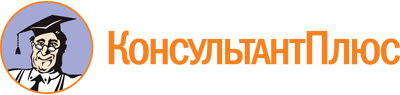 Приказ Минздрава России от 15.11.2012 N 926н
"Об утверждении Порядка оказания медицинской помощи взрослому населению при заболеваниях нервной системы"
(Зарегистрировано в Минюсте России 23.01.2013 N 26692)Документ предоставлен КонсультантПлюс

www.consultant.ru

Дата сохранения: 21.08.2023
   N   п/п     Наименование          должности                 Количество должностей              1.  Врач-невролог       1 на 15000 прикрепленного взрослого населения  2.  Медицинская сестра  1 на каждого врача-невролога                   3.  Санитар             1 на 3 кабинета врача-невролога                N  п/п    Наименование должности    Количество должностей (на 100 человек         диспансерных больных)          1.         Врач-невролог                          1                    2.      Медицинская сестра                       1,5                   N  п/п                    Наименование                       Требуемое    количество, шт.  1. Шкаф медицинский                                   1                2. Кушетка медицинская                                1                3. Термометр медицинский                              1                4. Негатоскоп                                         1                5. Камертон                                           1                6. Неврологический молоточек                          1                7. Тонометр                                           1                8. Набор пахучих веществ для исследования функций     обонятельного анализатора                          2                9. Персональный компьютер с программами когнитивной   реабилитации                                       1                N  п/п                   Наименование                       Требуемое       количество, шт.   1. Кровать функциональная                          по числу коек       2. Стол прикроватный                               по числу коек       3. Кресло туалетное (или туалетный стул)           1 на 10 коек        4. Матрас противопролежневый                       1 на 10 коек        5. Кресло-каталка                                  1 на 15 коек (не   менее 2)            6. Тележка-каталка для перевозки больных           внутрикорпусная                                 1 на 15 коек (не   менее 2)            7. Штатив медицинский (инфузионная стойка)         1 на 5 коек (не    менее 10)           8. Система палатной сигнализации                   1                   9. Система для централизованной подачи кислорода   1                  10. Термометр медицинский                           по количеству коек 11. Негатоскоп                                      не менее 1         12. Аспиратор (отсасыватель) медицинский            не менее 2         13. Эхоэнцефалоскоп                                 1                  14. Кушетка массажная                               1 на 15 коек       15. Анализатор глюкозы в крови (глюкометр),         экспресс-анализатор портативный                 1                  16. Стабилограф компьютерный (устройство для        диагностики функции равновесия)                 1                  17. Электроэнцефалограф                             1                  18. Электромиограф (нейромиограф, миограф)          1                  19. Персональный компьютер с программами когнитивнойреабилитации                                    2 на 60 коек       